Slijepi zemljovid Estonije, Letonije i LatvijeUcrtaj: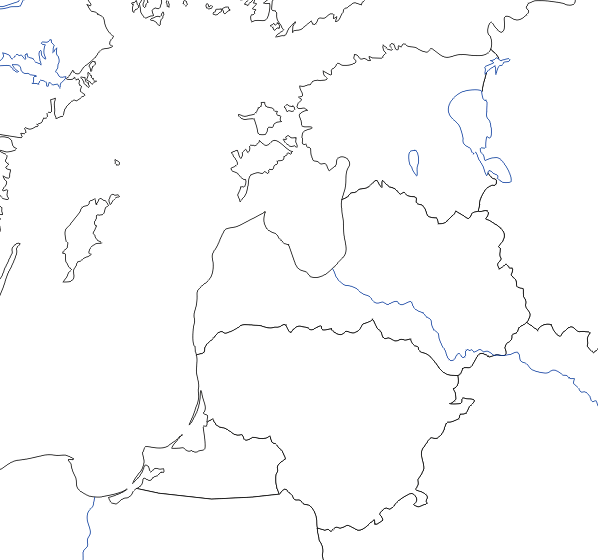 